GMINA SOMONINO                                                       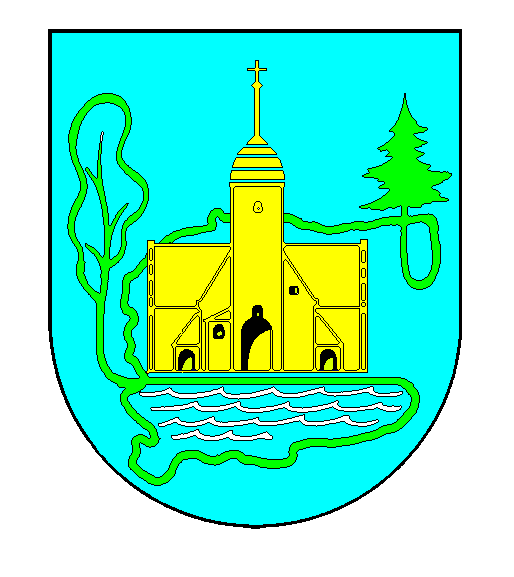 ul. Ceynowy 21, 83-314 Somonino, pow. Kartuzy, woj. PomorskieTel. (058) 684-11-21; Fax. (058) 684-11-44Somonino dnia 05.05.2021r.W3.271.1.4.2021.JB                                                                                                                                                                                                                                          ZAINTERESOWANI                                                                                                    /wszyscy/Dotyczy: „Przebudowa drogi gminnej tj. ulicy Witosławy polegająca na budowie chodnika i kanału technologicznego w miejscowości Somonino”Otwarcie ofert nastąpi w dniu 05 maj 2021 o godzinie 10.30 Zgodnie z art. 222 ust.4 ustawy pzp (Dz.U. z 2019, poz. 2019) Zamawiający informuje, że na realizację zamówienia zamierza przeznaczyć kwotę 200 000,00 brutto.                                                                                                                     Z poważaniem                                                                                                                       Wójt Gminy                                                                                                             /-/Marian Kowalewski